TRANSITIONAL KINDERGARTEN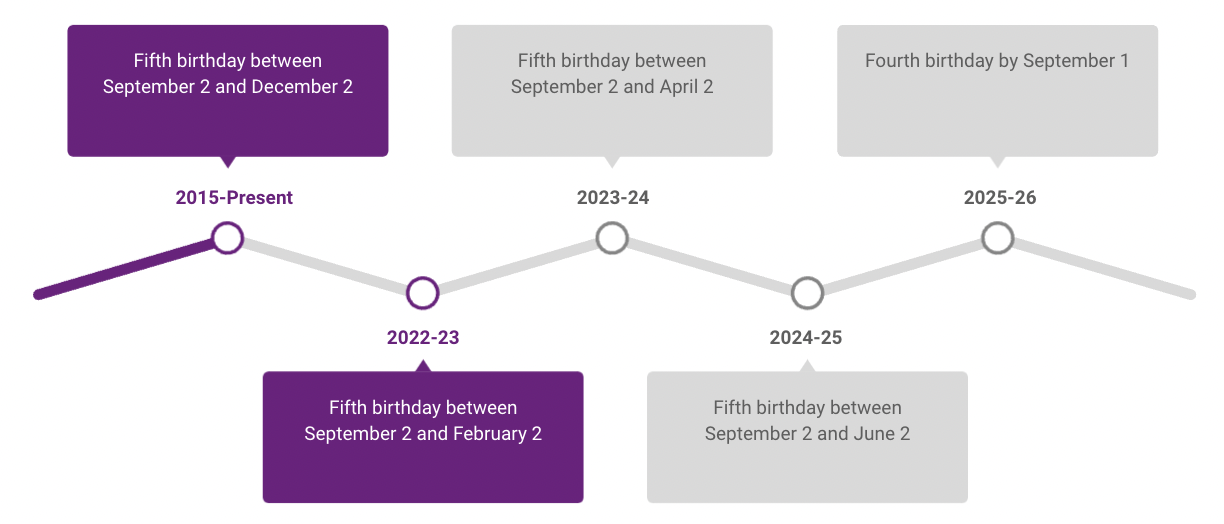 